聖母無原罪主教座堂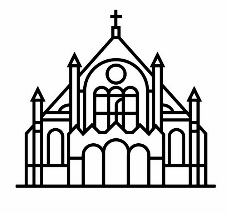 座堂捐血活動回條日期：2019年5月19日 (星期日)	   時間：上午9時15分至下午3時地點：堅道明愛大廈5樓 公眾會堂姓名：(英文) ______________________________ (中文)__________________  性別：男 / 女              Surname      Given Name手電：________________________   電郵：_______________________________________											  (會以電郵聯絡)屬意前來捐血時間：請圈出1)  9:15 – 10 am  2) 10 – 11 am  3) 11 – 12 noon  4) 12 – 1 pm  5) 1 – 3 pm請將此回條於5月12日或之前，用以下方式交回：於主日交回座堂當值親善大使  或電郵至 cathedral.blood.drive@gmail.com  或傳真至 28683681 _______________________________________________________________________________適宜捐血人士須知摘要：   (詳細資料，請參閱香港红十字會網頁)						   http://www5.ha.org.hk/rcbts/hkindex.asp1) 健康良好，體重41千克 (90磅) 以上及年齡 18 - 66歲2) 非肝炎帶菌者3) 未曾於1980 - 1996年間在英國居留超過3個月或未曾於1980年至今在歐洲國家居留超過5年4) 捐血密度：男士可相隔至少75天捐一次血 ( 5月19日前75天為3月4日)              女士可相隔至少105天捐一次血(5月19日前105天為2月2日)離港外遊：曾到訪受寨卡病毒影響地區(包括印尼、菲律賓、新加坡、泰國及越南等)須由離開該地區當日起計算至少相隔28天，才可捐血曾到訪北美洲(受西尼羅河病毒影響) ，須相隔28天，才可捐血曾到訪瘧疾地區旅遊，須相隔十二個月，才可捐血個人資料說明以上個人資料，將用作處理是次捐血及相關用途，包括將來聯絡之用途。座堂籌備捐血活動之座堂義工會接觸到以上資料。除非所作用途為法例容許又或屬法例規定，否則座堂不會用足以辨識身份的方式，向他人披露以上之個人資料。你有權要求查閱或更正座堂保存你的個人資料，請以書面方式向座堂主任司鐸提出。捐血期間所拍攝的相片可能供所有參與者觀看或下載，亦可能上載至座堂網頁或刊登於座堂的刊物。